Semana: 32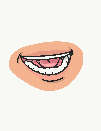 Fala com os teus amigos sobre o que vêem na imagemImagem de uma manada de elefantes africanos na savana, alguns a comerem folhas de árvores e outros a comerem frutos do chão.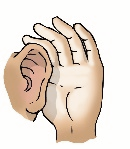 Lê atentamente e organiza as palavras com sons finais semelhantes. Vê o exemplo:balão     jacaré     ladrão      elefante     coração     vela      feijão      chulé     janela      professor     viajante       tagarela       café       lição       falante         calor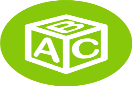 1. Coloca um X na resposta correcta:i. Um animal herbívoro é aquele que:come carne _______come capim _____não come ______ii. Um animal carnívoro é aquele que:come carne _______come capim _____não come ______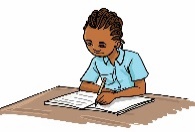 Forma frases com as palavras:animal é um grande o elefante______________________________________________________________________________come o elefante capim______________________________________________________________________________eu elefantes de medo tenho______________________________________________________________________________há em grandes Moçambique elefantes ______________________________________________________________________________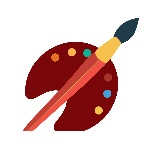 Desenha um elefante perto de uma árvore.Semana:33   X / xo,xi,xa,xu,xe Unidade Temática - SaúdeFala com teus amigos sobre a imagem.Imagem da Xiluva a tomar xaropeOuve e rodeia as palavras que ouvir. Depois liga cada palavra à sua imagem:1. Põe X na palavra correcta:i. Xarope é remédio _____comida  _____flor ______ii. Baixo é contrário degordo ___magro __ alto ___iii. O peixe vive no céu ___na rede ___na água ___iv. Não devemos brincar no lixo ____no pátio ___no quintal ___Forma frases com as palavraságua Beber é para a saúde bom__________________________________________________________________________________exercícios físicos temos que fazer Nós__________________________________________________________________________________Temos rede mosquiteira que usar __________________________________________________________________________________TPC –  Desenha um peixe na águajanelavelatagarelabalãoelefantejacaréflorcanção Imagem de xarope caixa – casaImagem de um tabuleiro de xadrezbaixo – façoImagem de um xiricoliso – lixo - Imagem de peixebarrote – xaropeImagem de uma caixa peixe – queijoImagém de alguém baixoxirico - índicoImagem de monte de lixochaves – xadrez